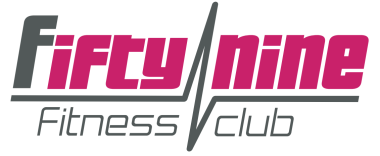 Poste à pourvoir : Coach sportifType de contrat : Auto-entrepreneurRémunération : Coordonnées de la structureNom de l’entreprise/ Association : Fifty Nine Fitness ClubAdresse : rue Leprince Ringuet ZI des BlanchisseriesCode postal :38500		    Ville : Voiron			   Département : 38Descriptif du posteMissions / tâches :….Cours Collectifs….….….….Niveau de diplôme ou expérience professionnelle requis/souhaités :
BPJEPS activités gymniques de la forme et de la force mention Forme en cours collectifs…………………………………………………………………………ContactNom :				 		Prénom : NadègeMail : voiron@impulsefitnessclub.frTéléphone : 04 76 37 57 13